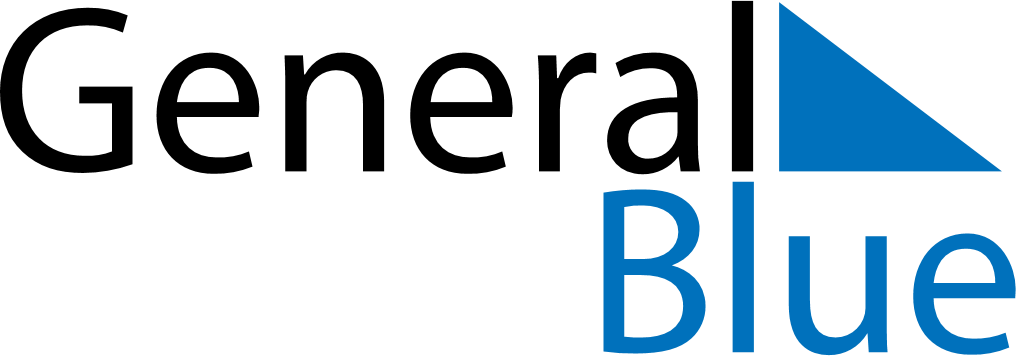 Weekly CalendarMay 16, 2021 - May 22, 2021Weekly CalendarMay 16, 2021 - May 22, 2021Weekly CalendarMay 16, 2021 - May 22, 2021Weekly CalendarMay 16, 2021 - May 22, 2021Weekly CalendarMay 16, 2021 - May 22, 2021Weekly CalendarMay 16, 2021 - May 22, 2021SundayMay 16MondayMay 17MondayMay 17TuesdayMay 18WednesdayMay 19ThursdayMay 20FridayMay 21SaturdayMay 226 AM7 AM8 AM9 AM10 AM11 AM12 PM1 PM2 PM3 PM4 PM5 PM6 PM